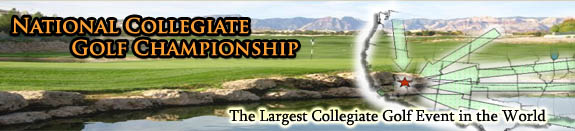 Do you love to golf? Would you like to represent [school name] at the 2010 National Collegiate Golf Championship…. In Las Vegas? This is the event for you!REGISTER TODAY TO PLAY IN THE 2010 [LQ EVENT NAME]Local Qualifying winners advance to the official National Collegiate Golf ChampionshipRepresent your school, employer, and/or communityClick here to register today!Select the [LQ EVENT NAME]Register to play in the [DATE] tournament at [course]The 2010 National Collegiate Golf Championship promises to be better than ever! This is your chance to compete with golfers from universities across the country, playing a premier course in Las Vegas, NV. This is what you have to look forward to if you attend:2010 National Collegiate Golf ChampionshipNovember 11-14, 2010Las Vegas, NV - Las Vegas Paiute Golf Club Wolf course2-person scramble event for recreational golfersPlay in one of three divisions: Student, Faculty/Staff and Alumni/CommunityThe NCGC program is an officially endorsed NIRSA program and has benefited the NIRSA Foundation with over $28,000 over the past 7 years. The NCGC Program is also part of the PGA PGAU program.  Hope to see you in Las Vegas!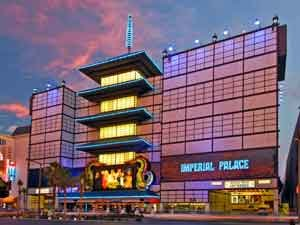 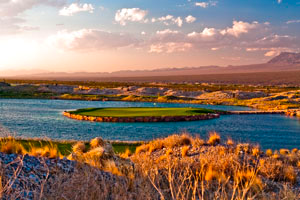 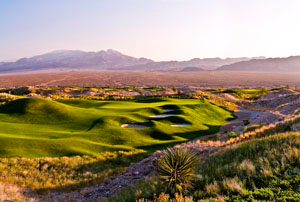 